Constructability ReviewsStraightPath Consulting, LLC specializes in constructability reviews by experienced field personnel with more than 50 years in heavy highway work zones.Does your work plan allow enough room for men and equipment to work SAFELY?.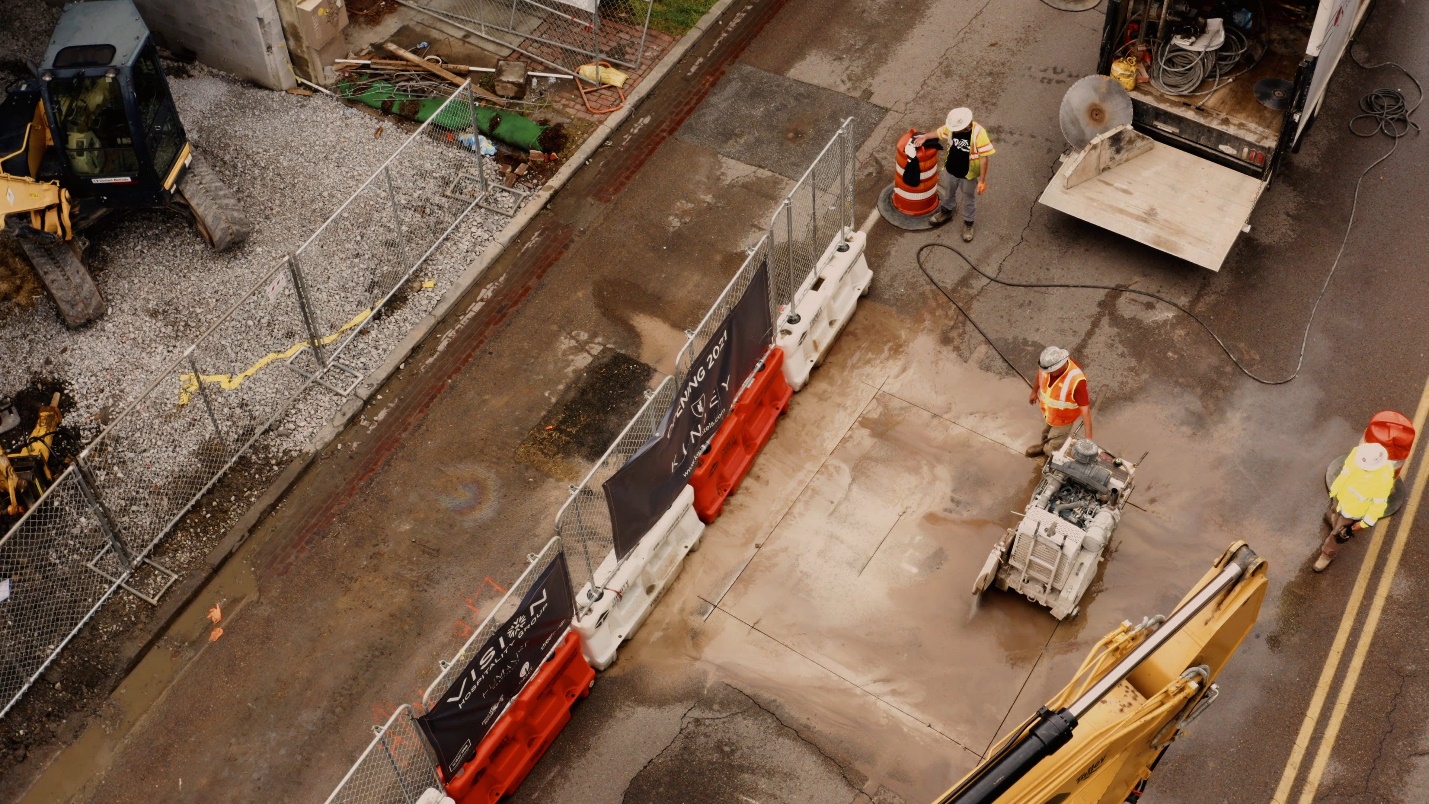 